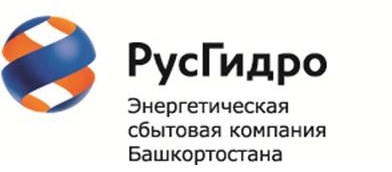 Копить долги за электроэнергию станет невыгодно: принят новый законЭнергетическая сбытовая компания Башкортостана уведомляет о том, что 3 ноября 2015 года принят Федеральный закон №307-ФЗ «О внесении изменений в отдельные законодательные акты Российской Федерации в связи с укреплением платежной дисциплины потребителей энергетических ресурсов». Закон вступает в силу с 5 декабря 2015 года, за исключением отдельных положений, которые вступают в силу с 1 января 2016 года.Так, установлен новый порядок расчета и оплаты пени (с 01.01.2016 г.):Для ТСЖ, жилищных, жилищно-строительных и иных подобных кооперативов:- с 31-го дня просрочки по день фактической оплаты (при оплате долга в течение 90 дней со дня наступления срока оплаты) - 1/300 ставки рефинансирования (далее – ставка);- с 91-го дня просрочки по день фактической оплаты – 1/130 ставки;Для управляющих организаций, тепло и водоснабжающих организаций:- с 1-го дня просрочки по день фактической оплаты (при оплате долга в течение 60 дней со дня наступления срока оплаты) – 1/300 ставки;- с 61-го дня просрочки по день фактической оплаты (при оплате долга в течение 90 дней со дня наступления срока оплаты) – 1/170 ставки;- с 91-го дня просрочки по день фактической оплаты – 1/130 ставки;Для собственников помещений в МКД, собственников жилых домов:- с 31-го дня просрочки по день фактической оплаты (при оплате долга в течение 90 дней со дня срока наступления оплаты) – 1/300 ставки;- с 91-го дня просрочки по день фактической оплаты – 1/130 ставки.Для иных потребителей электроэнергии, а также потребителей услуг по передаче электроэнергии – с 1-го дня просрочки по день фактической оплаты – 1/130 ставки.«Мы используем и будем использовать всевозможные способы взыскания долгов, предлагаемые законодателями, - комментирует исполнительный директор ООО «ЭСКБ» Олег Козлов. – Дело в том, что наша компания, являясь гарантирующим поставщиком, приобретает электроэнергию на оптовом рынке, а в связи с долгами потребителей имеется риск невыполнения обязательств ООО «ЭСКБ» как субъекта оптового рынка».Также для укрепления платежной дисциплины принятым законом предусмотрено введение системы гарантий оплаты энергетических ресурсов. Критерии для определения потребителей, обязанных предоставить гарантирующему поставщику обеспечение исполнения обязательств по оплате в виде независимой (банковской) или иной гарантии, будут установлены Правительством РФ.Кроме того, нормативно-правовой акт уточняет порядок ограничения режима потребления электрической энергии для «неотключаемых» потребителей, вводит дополнительные условия для заключения договоров аренды объектов теплоснабжения, централизованных систем горячего водоснабжения, холодного водоснабжения и (или) водоотведения, отдельных объектов таких систем, находящихся в государственной или муниципальной собственности, предусматривает ряд новых составов административных правонарушений в сферах электроэнергетики, газоснабжения, теплоснабжения, водоснабжения и водоотведения.Справка:ООО «Энергетическая сбытовая компания Башкортостана» (ООО «ЭСКБ») — гарантирующий поставщик по реализации электрической энергии на территории Республики Башкортостан. Стопроцентная доля уставного капитала ЭСКБ принадлежит АО «ЭСК «РусГидро» — дочерней структуре госкорпорации «РусГидро».В составе компании – центральный офис в Уфе, 7 межрайонных отделений и 66 участков обслуживания потребителей, расположенных во всех районах РБ. Общая площадь обслуживаемой территории составляет более 145 тыс. км². На настоящий момент Энергетическая сбытовая компания Башкортостана обслуживает около 1 350 тысяч граждан-потребителей и более 48 тысяч юридических лиц во всех районах республики Башкортостан.Группа «РусГидро» – один из крупнейших российских энергетических холдингов, объединяющий более 70 объектов возобновляемой энергетики в РФ и за рубежом. Установленная мощность электростанций, входящих в состав РусГидро, составляет 38,2 ГВт, включая мощности ОАО «РАО Энергетические системы Востока», а также самую новую и современную гидроэлектростанцию России – Богучанскую ГЭС.РусГидро – лидер в производстве энергии на основе возобновляемых источников, развивающий генерацию на основе энергии водных потоков, морских приливов, ветра и геотермальной энергии.PR-отдел ЭСК Башкортостана+7 (347) 257-38-38, доб. 2228galiev.bm@bashesk.ruhttp://www.bashesk.ruhttp://www.rushydro.ru